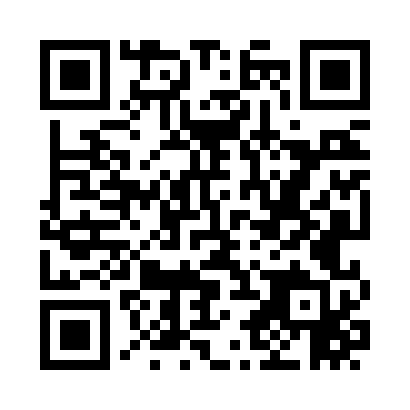 Prayer times for Washta, Iowa, USAMon 1 Jul 2024 - Wed 31 Jul 2024High Latitude Method: Angle Based RulePrayer Calculation Method: Islamic Society of North AmericaAsar Calculation Method: ShafiPrayer times provided by https://www.salahtimes.comDateDayFajrSunriseDhuhrAsrMaghribIsha1Mon4:045:491:275:319:0410:492Tue4:055:501:275:319:0410:493Wed4:065:511:275:319:0410:484Thu4:075:511:275:319:0310:485Fri4:085:521:285:319:0310:476Sat4:095:521:285:319:0310:467Sun4:105:531:285:319:0210:468Mon4:115:541:285:319:0210:459Tue4:125:551:285:319:0210:4410Wed4:135:551:285:319:0110:4311Thu4:145:561:295:319:0110:4212Fri4:155:571:295:319:0010:4113Sat4:165:581:295:318:5910:4114Sun4:185:581:295:318:5910:3915Mon4:195:591:295:318:5810:3816Tue4:206:001:295:318:5810:3717Wed4:216:011:295:318:5710:3618Thu4:236:021:295:308:5610:3519Fri4:246:031:295:308:5510:3420Sat4:256:041:295:308:5410:3221Sun4:276:051:295:308:5410:3122Mon4:286:061:295:308:5310:3023Tue4:306:071:295:298:5210:2824Wed4:316:081:295:298:5110:2725Thu4:326:091:295:298:5010:2626Fri4:346:091:295:298:4910:2427Sat4:356:101:295:288:4810:2328Sun4:376:111:295:288:4710:2129Mon4:386:121:295:288:4610:2030Tue4:406:131:295:278:4510:1831Wed4:416:151:295:278:4310:17